DSWD DROMIC Report #16 on Tropical Depression “USMAN”as of 10 January 2019, 5PMSUMMARYTropical Depression “USMAN” entered the Philippine Area of Responsibility (PAR) on 25 December 2018. It has made landfall in the vicinity of Borongan, Eastern Samar and has weakened into a Low Pressure Area (LPA) on 29 December 2018.Status of Affected Families / PersonsA total of 169,887 families or 723,397 persons were affected in 1,067 barangays, 129 cities/municipalities, and 14 provinces in Regions V, VIII, CALABARZON, and MIMAROPA (see Table 1; Annex A for details).Table 1. Affected Areas and Number of Affected Families / PersonsNote: Ongoing assessment and validation	*The decrease in the number of persons affected in Region V is based on the result of validation conducted.Sources: LGUs through the C/MSWD and C/MDRRMStatus of Displaced and Served Families / Persons (see Table 2; Annex B for details)Table 2. Number of Served Families / Persons Inside and Outside ECsNote: Ongoing assessment and validationSources: LGUs through the C/MSWD and C/MDRRMODamaged HousesThere are 17,853 damaged houses reported in Regions V, VIII, CALABARZON, and MIMAROPA of which, 1,918 houses are totally damaged and 15,935 houses are partially damaged (see Table 3).Table 3. Number of Damaged HousesNote: Ongoing assessment and validationSources: LGUs through the C/MSWD and C/MDRRMOSummary of Assistance Provided (see Table 4)A total of ₱ 44,666,612.19 worth of assistance was provided by; DSWD (₱34,328,648.19), LGUs (₱9,310,181.00), and NGOs (₱1,027,783.00) (see Table 4).Table 4. Cost of Assistance Provided to Affected Families / PersonsNote: Relief assistance were provided to stranded passengers at Odiongan Port, Tagapul-an, Hinabangan, Pinabacdao, Maydolong, Tacloban, Pinabacdao and Cataingan.	     The decrease in the DSWD assistance worth ₱2,032,362.50 is due to double entry of the same amount in both Municipalities of Sagñay and Presentacion, Camarines Sur.Sources: DSWD-FOs and LGUs through the C/MSWD and C/MDRRMOSituational ReportsDSWD-DRMBFO CALABARZONFO MIMAROPAFO VFO VIIIFO CARAGA*****The Disaster Response Operations Monitoring and Information Center (DROMIC) of the DSWD-DRMB is closely coordinating with the concerned DSWD-Field Offices for any significant disaster preparedness for response updates.MARC LEO L. BUTACReleasing OfficerANNEX A. Affected Areas and Number of Affected Families / PersonsANNEX B. Number of Served Families / Persons Inside and Outside ECsANNEX C. Photo DocumentationREGIONS NUMBER OF AFFECTED  NUMBER OF AFFECTED  NUMBER OF AFFECTED  NUMBER OF AFFECTED  NUMBER OF AFFECTED REGIONS Barangays  Cities / Municipalities  Provinces  Families  Persons REGIONS Barangays  Cities / Municipalities  Provinces  Families  Persons GRAND TOTAL 1,067 129 14  169,887  723,397 CALABARZON45 21 3 407  1,688 MIMAROPA54 11 2  4,987  22,284 REGION V489 64 6  82,355  385,267 REGION VIII479 33 3  82,138  314,158 REGIONS NUMBER OF EVACUATION CENTERS (ECs)  NUMBER OF EVACUATION CENTERS (ECs)  INSIDE ECs  INSIDE ECs  INSIDE ECs  INSIDE ECs  INSIDE ECs Returned Home  INSIDE ECs Returned Home  OUTSIDE ECs  OUTSIDE ECs  OUTSIDE ECs  OUTSIDE ECs  OUTSIDE ECs Returned Home  OUTSIDE ECs Returned Home  TOTAL SERVED  TOTAL SERVED  TOTAL SERVED  TOTAL SERVED REGIONS NUMBER OF EVACUATION CENTERS (ECs)  NUMBER OF EVACUATION CENTERS (ECs)  INSIDE ECs  INSIDE ECs  INSIDE ECs  INSIDE ECs  INSIDE ECs Returned Home  INSIDE ECs Returned Home  OUTSIDE ECs  OUTSIDE ECs  OUTSIDE ECs  OUTSIDE ECs  OUTSIDE ECs Returned Home  OUTSIDE ECs Returned Home  Families  Families  Persons  Persons REGIONS NUMBER OF EVACUATION CENTERS (ECs)  NUMBER OF EVACUATION CENTERS (ECs)  Families  Families  Persons  Persons  Families  Persons  Families  Families  Persons  Persons  Families  Persons  Total Families  Total Families  Total Persons  Total Persons REGIONS CUM  NOW  CUM  NOW  CUM  NOW  Families  Persons  CUM  NOW  CUM  NOW  Families  Persons  CUM  NOW  CUM  NOW GRAND TOTAL700 67 27,325 1,858 118,311 7,196 25,467 111,115 80,394 21,668  356,084  101,386  58,726  254,698 107,719 23,526  474,395  108,582 CALABARZON42 1  398  1 1,676  4  397 1,672  9 - 42  - 9 42  407  1  1,718 4 MIMAROPA67 2 3,588  3 15,397  14 3,585 15,383 1,374 -  6,762  -  1,374  6,762 4,962  3  22,159 14 REGION V552 60 20,752 1,679 90,370 6,478 19,073 83,892 61,598 21,241  294,897  99,678  40,357  195,219 82,350 22,920  385,267  106,156 REGION VIII39 4 2,587  175 10,868  700 2,412 10,168 17,413  427  54,383  1,708  16,986  52,675 20,000  602  65,251  2,408 REGION / PROVINCE / MUNICIPALITY REGION / PROVINCE / MUNICIPALITY NO. OF DAMAGED HOUSES NO. OF DAMAGED HOUSES NO. OF DAMAGED HOUSES REGION / PROVINCE / MUNICIPALITY REGION / PROVINCE / MUNICIPALITY  Total  Totally  Partially GRAND TOTALGRAND TOTAL17,853  1,918 15,935 CALABARZONCALABARZON 22 8  14 BatangasBatangas 12 3  9 Cuenca 8 - 8 Santa Teresita 3  2 1 QuezonQuezon 8 3  5 Infanta 5 - 5 MIMAROPAMIMAROPA 307 63  244 Oriental MindoroOriental Mindoro 307 63  244 Baco 36  6 30 Bansud 199  35 164 Pinamalayan 53  3 50 REGION VREGION V5,599 523 5,076 AlbayAlbay 113 93  20 Camalig 1 - 1 Libon 19 - 19 Camarines NorteCamarines Norte 918 57  861 Basud 256  17 239 Daet (capital) 48 - 48 Mercedes 10  5 5 San Vicente 7  3 4 Talisay 597  32 565 Camarines SurCamarines Sur4,568 373 4,195 Baao1,995  6  1,989 Bato 799 - 799 Caramoan1,038  283 755 Garchitorena 59 - 59 Nabua 42  1 41 Presentacion (Parubcan) 30  5 25 Tinambac 604  77 527 REGION VIIIREGION VIII11,925  1,324 10,601 Northern SamarNorthern Samar3,466 946 2,520 Catarman (capital)1,083  360 723 Lope de Vega2,361  576  1,785 Lapinig 2 - 2 Palapag 4 - 4 San Roque 16  10 6 Western SamarWestern Samar8,459 378 8,081 Calbayog City5,432  120  5,312 Gandara 3  2 1 San Jorge3,024  256  2,768 REGION / PROVINCE / MUNICIPALITY REGION / PROVINCE / MUNICIPALITY  TOTAL COST OF ASSISTANCE  TOTAL COST OF ASSISTANCE  TOTAL COST OF ASSISTANCE  TOTAL COST OF ASSISTANCE REGION / PROVINCE / MUNICIPALITY REGION / PROVINCE / MUNICIPALITY  DSWD  LGU  NGOs  GRAND TOTAL GRAND TOTALGRAND TOTAL 34,328,648.19  9,310,181.00  1,027,783.00  44,666,612.19 MIMAROPAMIMAROPA658,872.00 850,398.00 180,000.00  1,689,270.00 Oriental MindoroOriental Mindoro526,392.00 813,298.00  -  1,339,690.00 Baco125,400.00  117,107.00 -  242,507.00 Bansud239,932.00  228,250.00 -  468,182.00 Bongabong- 176.00 - 176.00 City of Calapan (capital)12,958.00  36,019.00 -  48,977.00 Gloria79,002.00 - -  79,002.00 Naujan-  300,000.00 -  300,000.00 Pinamalayan-  103,740.00 -  103,740.00 Pola-  28,006.00 -  28,006.00 Roxas69,100.00 - -  69,100.00 PalawanPalawan125,400.00 25,600.00  - 151,000.00 Magsaysay125,400.00  25,600.00 -  151,000.00 RomblonRomblon7,080.00 11,500.00 180,000.00 198,580.00 Odiongan7,080.00 11,500.00 180,000.00 198,580.00 REGION VREGION V 24,557,048.25  6,021,216.00 847,783.00  31,426,047.25 AlbayAlbay 4,406,058.50 300,287.00 842,233.00  5,548,578.50 Guinobatan-  166,272.00 -  166,272.00 Libon 1,182,012.00 - 93,600.00 1,275,612.00 City of Ligao58,008.00 - -  58,008.00 Malilipot56,854.00 - -  56,854.00 Malinao-  134,015.00 -  134,015.00 Tiwi 3,109,184.50 - 748,633.00 3,857,817.50 Camarines SurCamarines Sur 19,957,425.75  5,580,870.00 5,550.00  25,543,845.75 Baao430,000.00 2,276,815.00 - 2,706,815.00 Bato 1,000,033.00  143,107.00 - 1,143,140.00 Bombon-  160,000.00 -  160,000.00 Buhi 5,321,290.00 - - 5,321,290.00 Bula 3,392,480.00 - - 3,392,480.00 Canaman-  6,000.00 5,550.00  11,550.00 Iriga City 3,770,117.50 2,961,248.00 - 6,731,365.50 Milaor495,153.25 - -  495,153.25 Nabua 1,685,980.00 - - 1,685,980.00 Naga City57,600.00 - -  57,600.00 Sagñay 2,032,362.50 - - 2,032,362.50 Tinambac 1,772,409.50  33,700.00 - 1,806,109.50 CatanduanesCatanduanes - 22,934.00  - 22,934.00 Bato-  10,764.00 -  10,764.00 San Andres (Calolbon)-  2,520.00 -  2,520.00 San Miguel-  8,850.00 -  8,850.00 Virac (capital)- 800.00 - 800.00 MasbateMasbate - 4,225.00  - 4,225.00 Cataingan-  4,225.00 -  4,225.00 SorsogonSorsogon193,564.00 112,900.00  - 306,464.00 Bulan-  3,900.00 -  3,900.00 Irosin99,820.00  109,000.00 -  208,820.00 Pilar93,744.00 - -  93,744.00 REGION VIIIREGION VIII 9,112,727.94  2,438,567.00  -  11,551,294.94 Eastern SamarEastern Samar - 25,060.00  - 25,060.00 Maydolong-  25,060.00 -  25,060.00 LeyteLeyte - 20,300.00  - 20,300.00 Tacloban City (capital)-  20,300.00 -  20,300.00 Northern SamarNorthern Samar 9,110,927.94  1,665,515.00  -  10,776,442.94 Catarman (capital) 6,215,786.44 1,665,515.00 - 7,881,301.44 Lope de Vega 2,895,141.50 - - 2,895,141.50 Western SamarWestern Samar1,800.00 727,692.00  - 729,492.00 Calbayog City-  612,000.00 -  612,000.00 San Jorge-  83,512.00 -  83,512.00 Tagapul-an1,800.00  2,300.00 -  4,100.00 Hinabangan-  3,960.00 -  3,960.00 Pinabacdao-  25,920.00 -  25,920.00 DATESITUATIONS / ACTIONS UNDERTAKEN10 January 2019The Disaster Response Operations Monitoring and Information Center (DROMIC) of the DSWD-DRMB is closely coordinating with concerned DSWD-Field Offices for significant response updates.DATESITUATIONS / ACTIONS UNDERTAKEN03 January 2019The alert level at the DSWD-FO CALABARZON Disaster Operation Center has been lowered from BLUE to WHITE. However, it will still continue to monitor the IDPs in the evacuation center in Pangil, Laguna.DSWD-FO CALABARZON submitted their terminal report.DATESITUATIONS / ACTIONS UNDERTAKEN10 January 2019DSWD-FO MIMAROPA is in close coordination with its SWADT Oriental Mindoro for the schedule of distribution of relief assistance and release of augmentation support to affected LGUs.DSWD-FO MIMAROPA is continuously coordinating with P/C/MSWDOs pertaining to the assistance distributed for the affected families and individuals.The DSWD-FO MIMAROPA DRMD is continuously coordinating with SWAD Offices and other concerned agencies for disaster response operation especially in the province of Oriental Mindoro.DRMD staff of DSWD-FO MIMAROPA were deployed to Oriental Mindoro on 6 January 2019 to further assess, monitor, and validate the situation and condition of the affected LGUs in order to provide immediate information to decision-makers of the Region as basis for the provision of interventions and services.DSWD-FO MIMAROPA continues to coordinate with P/C/MDRRMOs in monitoring the situation and weather disturbance within the affected areas of the Region to ensure that reports are curated/captured, validated and verified.DATESITUATIONS / ACTIONS UNDERTAKEN10 January 2019DSWD-FO V continuously provides resource augmentation (food and non-food items) to the affected areas.The QRT of DSWD-FO V continues to monitor disaster relief operations at the regional, provincial and LGU levels.Other actions being taken are:Implementation of Psycho-social interventionsIntegration of Protection Policies in evacuation centers (i.e., child and women protection)Continuous provision of resource augmentation (food and non-food items) to the affected areasDeployment of Emergency Telecommunication Equipment in Sagnay, Camarines SurDeployment of QRT in affected communitieso Continuous monitoring of weather information, status reports and updatesDATESITUATIONS / ACTIONS UNDERTAKEN10 January 2019SWAD Teams and DRMD-PDOs assigned at the provinces are in close coordination with P/C/MSWDOs and/or P/C/MDRRMOs for the consolidation of their final/terminal report.DATESITUATIONS / ACTIONS UNDERTAKEN29 December 2018DSWD-FO CARAGA QRT is already deactivated.DSWD-FO CARAGA submitted their terminal report.REGION / PROVINCE / MUNICIPALITY REGION / PROVINCE / MUNICIPALITY  NUMBER OF AFFECTED  NUMBER OF AFFECTED  NUMBER OF AFFECTED  NUMBER OF AFFECTED  NUMBER OF AFFECTED REGION / PROVINCE / MUNICIPALITY REGION / PROVINCE / MUNICIPALITY  Barangays  Cities / Municipalities  Provinces  Families  Persons REGION / PROVINCE / MUNICIPALITY REGION / PROVINCE / MUNICIPALITY  Barangays  Cities / Municipalities  Provinces  Families  Persons GRAND TOTALGRAND TOTAL 1,067 129 14  169,887  723,397 CALABARZONCALABARZON45 21 3 407  1,688 BatangasBatangas4  3  1 12 47 Cuenca 2  8  30 Lobo 1  1  3 Santa Teresita 1  3  14 LagunaLaguna8  6  1 82 322 City of Calamba 1  16  58 Calauan 1  2  5 Liliw 1  7  36 Los Baños 2  32  128 Pangil 1  3  11 San Pablo City 2  22  84 QuezonQuezon33  12  1 313  1,319 Agdangan 1  6  30 Atimonan 6  37  163 Gumaca 7  76  326 Infanta 3  5  25 Lopez 2  8  32 Macalelon 2  5  16 Mauban 2  14  40 Pagbilao 1  48  240 Pitogo 3  38  132 Plaridel 4  22  94 Quezon 1  2  6 Real 1  52  215 MIMAROPAMIMAROPA54 11 2  4,987  22,284 Oriental MindoroOriental Mindoro53  10  1  4,859  21,756 Baco 8 1,375 6,089 Bansud 3  612 3,059 Bongabong 3  791 3,324 City of Calapan (capital) 5  259 1,242 Gloria 6  189  876 Naujan 11  893 4,255 Pinamalayan 8  364 1,350 Pola 2  92  460 Socorro 4  197  795 Victoria 3  87  306 PalawanPalawan1  1  1 128 528 Magsaysay 1  128  528 REGION VREGION V489 64 6  82,355  385,267 AlbayAlbay64  12  1  4,606  18,746 Bacacay 4  146  617 Camalig 2  21  88 Guinobatan 4  872 2,912 Jovellar 1  55  330 Libon 24 1,438 5,491 City of Ligao 1  16  58 Malilipot 3  152  797 Malinao 3  131  435 Manito 4  71  366 Pio Duran 3  15  59 Polangui 2  34  78 Tiwi 13 1,655 7,515 Camarines NorteCamarines Norte80  9  1  4,338  19,108 Basud 1  953 3,271 Capalonga 2  5  19 Daet (capital) 25 1,981 9,905 Jose Panganiban 9  130  572 Mercedes 10  365 1,533 Paracale 4  66  246 San Vicente 4  35  79 Talisay 14  395 1,915 Vinzons 11  408 1,568 Camarines SurCamarines Sur302  30  1  72,770  344,819 Baao 15 1,773 8,297 Bato 11  897 3,639 Bombon 3  65  447 Buhi 19 7,312 34,845 Bula 7 12,377 60,140 Cabusao 5  43  163 Calabanga 2  44  356 Camaligan 4  14  79 Canaman 11  188  745 Caramoan 16 1,423 3,746 Del Gallego 14  174  660 Garchitorena 5  319 1,435 Goa 7  28  124 Iriga City 37 13,870 73,275 Lagonoy 2  45  165 Libmanan 35 12,965 61,343 Lupi 2  45  221 Magarao 1  11  46 Milaor 11  508 2,563 Minalabac 6  254 1,053 Nabua 24 13,971 61,611 Naga City 3  80  372 Ocampo 3  9  46 Pasacao 1  27  109 Presentacion (Parubcan) 11  258 1,300 Sagñay 4 1,999 8,666 San Jose 2  97  483 Siruma 17  176  886 Tigaon 14 2,191 9,293 Tinambac 10 1,607 8,711 CatanduanesCatanduanes23  6  1 462  1,873 Bato 5  69  292 Panganiban (Payo) 1  9  16 San Andres (Calolbon) 3  79  180 San Miguel 6  183  854 Viga 4  86  383 Virac (capital) 4  36  148 MasbateMasbate11  5  1 96 396 City of Masbate (capital) 1  16  59 Mobo 2  19  73 San Fernando 2  14  42 San Jacinto 2  13  68 Uson 4  34  154 SorsogonSorsogon9  2  1 83 325 Bulusan 3  33  108 Irosin 6  50  217 REGION VIIIREGION VIII479 33 3  82,138  314,158 Eastern SamarEastern Samar12  4  1 322  1,276 Jipapad 4  185  667 Maslog 2  31  124 Sulat 3  79  374 Balangkayan 3  27  111 Northern SamarNorthern Samar311  23  1  63,239  248,216 Allen9  1,344  6,720 Biri 8 2,942 11,767 Bobon 9  687 2,748 Capul 5  181  741 Catarman (capital) 55 23,522 86,347 Lavezares 1  136  630 Lope de Vega 22 3,977 15,421 Mondragon 7  200  945 Rosario 4  263 1,315 San Antonio 3  18  90 San Isidro 14 2,100 7,000 San Jose 3  17  85 San Vicente 7 2,036 8,123 Catubig 47 8,504 35,708 Gamay 2  63  241 Laoang 5  544 2,567 Lapinig 2  230  598 Las Navas 53 10,432 40,344 Mapanas 5  354 1,288 Palapag 5  183  692 Pambujan 3  207  909 San Roque 16 1,782 7,794 Silvino Lobos 26 3,517 16,143 Western SamarWestern Samar156  6  1  18,577  64,666 Calbayog City 85 12,058 38,896 Gandara 12  827 3,833 San Jorge 32 3,331 13,242 Calbiga 11  430 1,720 Paranas (Wright) 12 1,160 3,957 Santa Rita 4  771 3,018 REGION / PROVINCE / MUNICIPALITY REGION / PROVINCE / MUNICIPALITY  NUMBER OF EVACUATION CENTERS (ECs)  NUMBER OF EVACUATION CENTERS (ECs)  INSIDE ECs  INSIDE ECs  INSIDE ECs  INSIDE ECs  INSIDE ECs Returned Home  INSIDE ECs Returned Home  OUTSIDE ECs  OUTSIDE ECs  OUTSIDE ECs  OUTSIDE ECs  OUTSIDE ECs Returned Home  OUTSIDE ECs Returned Home  TOTAL SERVED  TOTAL SERVED  TOTAL SERVED  TOTAL SERVED REGION / PROVINCE / MUNICIPALITY REGION / PROVINCE / MUNICIPALITY  NUMBER OF EVACUATION CENTERS (ECs)  NUMBER OF EVACUATION CENTERS (ECs)  INSIDE ECs  INSIDE ECs  INSIDE ECs  INSIDE ECs  INSIDE ECs Returned Home  INSIDE ECs Returned Home  OUTSIDE ECs  OUTSIDE ECs  OUTSIDE ECs  OUTSIDE ECs  OUTSIDE ECs Returned Home  OUTSIDE ECs Returned Home  Families  Families  Persons  Persons REGION / PROVINCE / MUNICIPALITY REGION / PROVINCE / MUNICIPALITY  NUMBER OF EVACUATION CENTERS (ECs)  NUMBER OF EVACUATION CENTERS (ECs)  Families  Families  Persons  Persons  Families  Persons  Families  Families  Persons  Persons  Families  Persons  Total Families  Total Families  Total Persons  Total Persons REGION / PROVINCE / MUNICIPALITY REGION / PROVINCE / MUNICIPALITY  CUM  NOW  CUM  NOW  CUM  NOW  Families  Persons  CUM  NOW  CUM  NOW  Families  Persons  CUM  NOW  CUM  NOW GRAND TOTALGRAND TOTAL            700                 67       27,325         1,858     118,311         7,196       25,467     111,115       80,394       21,668        356,084        101,386          58,726        254,698     107,719       23,526        474,395        108,582 CALABARZONCALABARZON              42                   1            398                1         1,676                4            397         1,672                9                 -                 42                    -                   9                 42            407                1            1,718                   4 BatangasBatangas                1                    -                8                 -              30                 -                8              30                4                 -                 17                    -                   4                 17              12                 -                 47                    - Cuenca               1                   -               8                -             30                -               8             30                -                -                   -                   -                   -                   -               8                -                30                   - LagunaLaguna                7                   1              82                1            322                4              81            318                 -                 -                    -                    -                    -                    -              82                1               322                   4 City of Calamba               1                   -             16                -             58                -             16             58                -                -                   -                   -                   -                   -             16                -                58                   - Calauan               1                   -               2                -               5                -               2               5                -                -                   -                   -                   -                   -               2                -                  5                   - Liliw               1                   -               7                -             36                -               7             36                -                -                   -                   -                   -                   -               7                -                36                   - Los Baños               2                   -             32                -           128                -             32           128                -                -                   -                   -                   -                   -             32                -              128                   - Pangil               1                   1               3               1             11               4               2               7                -                -                   -                   -                   -                   -               3               1                11                  4 San Pablo City               1                   -             22                -             84                -             22             84                -                -                   -                   -                   -                   -             22                -                84                   - QuezonQuezon              34                    -            308                 -         1,324                 -            308         1,324                5                 -                 25                    -                   5                 25            313                 -            1,349                    - Agdangan               1                   -               6                -             30                -               6             30                -                -                   -                   -                   -                   -               6                -                30                   - Atimonan               6                   -             37                -           193                -             37           193                -                -                   -                   -                   -                   -             37                -              193                   - Gumaca               9                   -             76                -           326                -             76           326                -                -                   -                   -                   -                   -             76                -              326                   - Lopez               2                   -               8                -             32                -               8             32                -                -                   -                   -                   -                   -               8                -                32                   - Macalelon               3                   -               5                -             16                -               5             16                -                -                   -                   -                   -                   -               5                -                16                   - Mauban               2                   -             14                -             40                -             14             40                -                -                   -                   -                   -                   -             14                -                40                   - Pagbilao               2                   -             48                -           240                -             48           240                -                -                   -                   -                   -                   -             48                -              240                   - Pitogo               3                   -             38                -           132                -             38           132                -                -                   -                   -                   -                   -             38                -              132                   - Plaridel               4                   -             22                -             94                -             22             94                -                -                   -                   -                   -                   -             22                -                94                   - Quezon               1                   -               2                -               6                -               2               6                -                -                   -                   -                   -                   -               2                -                  6                   - Real               1                   -             52                -           215                -             52           215                -                -                   -                   -                   -                   -             52                -              215                   - MIMAROPAMIMAROPA              67                   2         3,588                3       15,397              14         3,585       15,383         1,374                 -            6,762                    -            1,374            6,762         4,962                3          22,159                 14 Oriental MindoroOriental Mindoro              65                   2         3,460                3       14,869              14         3,457       14,855         1,374                 -            6,762                    -            1,374            6,762         4,834                3          21,631                 14 Baco               8                   -           843                -        3,457                -           843        3,457           532                -           2,632                   -              532           2,632        1,375                -           6,089                   - Bansud               7                   1           611               1        3,055               4           610        3,051               1                -                  4                   -                  1                  4           612               1           3,059                  4 Bongabong               3                   -           791                -        3,324                -           791        3,324                -                -                   -                   -                   -                   -           791                -           3,324                   - City of Calapan (capital)               6                   -           230                -        1,097                -           230        1,097             29                -              145                   -                29              145           259                -           1,242                   - Gloria               7                   -           149                -           676                -           149           676             40                -              200                   -                40              200           189                -              876                   - Naujan             12                   -           193                -           755                -           193           755           700                -           3,500                   -              700           3,500           893                -           4,255                   - Pinamalayan             11                   -           364                -        1,350                -           364        1,350                -                -                   -                   -                   -                   -           364                -           1,350                   - Pola               4                   -             67                -           335                -             67           335                -                -                   -                   -                   -                   -             67                -              335                   - Socorro               4                   -           125                -           514                -           125           514             72                -              281                   -                72              281           197                -              795                   - Victoria               3                   1             87               2           306             10             85           296                -                -                   -                   -                   -                   -             87               2              306                10 PalawanPalawan                2                    -            128                 -            528                 -            128            528                 -                 -                    -                    -                    -                    -            128                 -               528                    - Magsaysay               2                   -           128                -           528                -           128           528                -                -                   -                   -                   -                   -           128                -              528                   - REGION VREGION V            552                 60       20,752         1,679       90,370         6,478       19,073       83,892       61,598       21,241        294,897          99,678          40,357        195,219       82,350       22,920        385,267        106,156 AlbayAlbay              69                   9         3,519            250       13,834            976         3,269       12,858         1,087              20            4,912                 82            1,067            4,830         4,606            270          18,746            1,058 Bacacay               4                   -           146                -           617                -           146           617                -                -                   -                   -                   -                   -           146                -              617                   - Camalig               1                   -               8                -             31                -               8             31             13                -                57                   -                13                57             21                -                88                   - Guinobatan               5                   -           872                -        2,912                -           872        2,912                -                -                   -                   -                   -                   -           872                -           2,912                   - Libon             30                   2        1,073               8        4,235             46        1,065        4,189           365               1           1,256                  4              364           1,252        1,438               9           5,491                50 City of Ligao               1                   1             13             13             44             44                -                -               3               3                14                14                   -                   -             16             16                58                58 Malilipot               3                   -           152                -           797                -           152           797                -                -                   -                   -                   -                   -           152                -              797                   - Malinao               3                   1           131               2           435             14           129           421                -                -                   -                   -                   -                   -           131               2              435                14 Manito               3                   -             49                -           256                -             49           256             22                -              110                   -                22              110             71                -              366                   - Pio Duran               1                   -             15                -             59                -             15             59                -                -                   -                   -                   -                   -             15                -                59                   - Polangui               2                   -             34                -             78                -             34             78                -                -                   -                   -                   -                   -             34                -                78                   - Tiwi             16                   5        1,026           227        4,370           872           799        3,498           629             16           3,145                64              613           3,081        1,655           243           7,515              936 Camarines NorteCamarines Norte              66                    -         4,288                 -       18,858                 -         4,288       18,858              50                 -               250                    -                 50               250         4,338                 -          19,108                    - Basud               1                   -           953                -        3,271                -           953        3,271                -                -                   -                   -                   -                   -           953                -           3,271                   - Capalonga               2                   -               5                -             19                -               5             19                -                -                   -                   -                   -                   -               5                -                19                   - Daet (capital)             18                   -        1,931                -        9,655                -        1,931        9,655             50                -              250                   -                50              250        1,981                -           9,905                   - Jose Panganiban               9                   -           130                -           572                -           130           572                -                -                   -                   -                   -                   -           130                -              572                   - Mercedes             10                   -           365                -        1,533                -           365        1,533                -                -                   -                   -                   -                   -           365                -           1,533                   - Paracale               4                   -             66                -           246                -             66           246                -                -                   -                   -                   -                   -             66                -              246                   - San Vicente               2                   -             35                -             79                -             35             79                -                -                   -                   -                   -                   -             35                -                79                   - Talisay             11                   -           395                -        1,915                -           395        1,915                -                -                   -                   -                   -                   -           395                -           1,915                   - Vinzons               9                   -           408                -        1,568                -           408        1,568                -                -                   -                   -                   -                   -           408                -           1,568                   - Camarines SurCamarines Sur            388                 51       12,604         1,429       56,356         5,502       11,175       50,854       60,161       21,221        288,463          99,596          38,940        188,867       72,765       22,650        344,819        105,098 Baao             20                   1           343                -        1,854                -           343        1,854        1,430                -           6,443                   -           1,430           6,443        1,773                -           8,297                   - Bato             19                 12           517           272        2,246        1,074           245        1,172           375             63           1,393              299              312           1,094           892           335           3,639           1,373 Bombon               3                   -             65                -           447                -             65           447                -                -                   -                   -                   -                   -             65                -              447                   - Buhi             23                   3        1,078           228        4,784           900           850        3,884        6,234             18         30,061              194           6,216         29,867        7,312           246         34,845           1,094 Bula             13                 12           364           341        1,776        1,593             23           183      12,013      10,751         58,364         54,304           1,262           4,060      12,377      11,092         60,140         55,897 Cabusao               6                   2             43               5           163             19             38           144                -                -                   -                   -                   -                   -             43               5              163                19 Calabanga               3                   -             44                -           356                -             44           356                -                -                   -                   -                   -                   -             44                -              356                   - Camaligan               2                   -             14                -             79                -             14             79                -                -                   -                   -                   -                   -             14                -                79                   - Canaman             16                   -           143                -           606                -           143           606             45                -              139                   -                45              139           188                -              745                   - Caramoan             16                   -        1,423                -        3,746                -        1,423        3,746                -                -                   -                   -                   -                   -        1,423                -           3,746                   - Garchitorena               2                   -             54                -           293                -             54           293           265                -           1,142                   -              265           1,142           319                -           1,435                   - Goa               7                   -             28                -           124                -             28           124                -                -                   -                   -                   -                   -             28                -              124                   - Iriga City             98                   1        4,350               4      22,892             15        4,346      22,877        9,520                -         50,383                   -           9,520         50,383      13,870               4         73,275                15 Lagonoy               2                   -             45                -           165                -             45           165                -                -                   -                   -                   -                   -             45                -              165                   - Libmanan             59                   -           675                -        3,610                -           675        3,610      12,290                -         57,733                   -         12,290         57,733      12,965                -         61,343                   - Lupi               2                   -             45                -           221                -             45           221                -                -                   -                   -                   -                   -             45                -              221                   - Magarao               1                   -             11                -             46                -             11             46                -                -                   -                   -                   -                   -             11                -                46                   - Milaor             11                   1           163               1           779               6           162           773           345                -           1,784                   -              345           1,784           508               1           2,563                  6 Minalabac               6                   -             61                -           232                -             61           232           193                -              821                   -              193              821           254                -           1,053                   - Nabua             28                 18        2,116           513        7,148        1,656        1,603        5,492      11,855        9,692         54,463         41,743           2,163         12,720      13,971      10,205         61,611         43,399 Naga City               3                   -             76                -           360                -             76           360               4                -                12                   -                  4                12             80                -              372                   - Pasacao               1                   -             27                -           109                -             27           109                -                -                   -                   -                   -                   -             27                -              109                   - Presentacion (Parubcan)             11                   -           170                -           921                -           170           921             88                -              379                   -                88              379           258                -           1,300                   - Sagñay               3                   1           150             65           575           239             85           336        1,849           697           8,091           3,056           1,152           5,035        1,999           762           8,666           3,295 San Jose               4                   -             88                -           429                -             88           429               9                -                54                   -                  9                54             97                -              483                   - Siruma             19                   -           166                -           844                -           166           844             10                -                42                   -                10                42           176                -              886                   - Tigaon               5                   -             38                -           164                -             38           164        2,153                -           9,129                   -           2,153           9,129        2,191                -           9,293                   - Tinambac               5                   -           307                -        1,387                -           307        1,387        1,300                -           7,324                   -           1,300           7,324        1,607                -           8,711                   - CatanduanesCatanduanes              14                    -            223                 -            828                 -            223            828            239                 -            1,045                    -               239            1,045            462                 -            1,873                    - Bato               4                   -             55                -           268                -             55           268             14                -                24                   -                14                24             69                -              292                   - San Andres (Calolbon)               5                   -             78                -           175                -             78           175               1                -                  5                   -                  1                  5             79                -              180                   - San Miguel               2                   -             63                -           268                -             63           268           120                -              586                   -              120              586           183                -              854                   - Virac (capital)               3                   -             27                -           117                -             27           117               9                -                31                   -                  9                31             36                -              148                   - MasbateMasbate              11                    -              73                 -            299                 -              73            299              23                 -                 97                    -                 23                 97              96                 -               396                    - City of Masbate (capital)               1                   -             16                -             59                -             16             59                -                -                   -                   -                   -                   -             16                -                59                   - Mobo               3                   -             19                -             73                -             19             73                -                -                   -                   -                   -                   -             19                -                73                   - San Fernando               3                   -             14                -             42                -             14             42                -                -                   -                   -                   -                   -             14                -                42                   - Uson               4                   -             24                -           125                -             24           125             10                -                29                   -                10                29             34                -              154                   - SorsogonSorsogon                4                    -              45                 -            195                 -              45            195              38                 -               130                    -                 38               130              83                 -               325                    - Irosin               4                   -             45                -           195                -             45           195               5                -                22                   -                  5                22             50                -              217                   - REGION VIIIREGION VIII              39                   4         2,587            175       10,868            700         2,412       10,168       17,413            427          54,383            1,708          16,986          52,675       20,000            602          65,251            2,408 Eastern SamarEastern Samar                5                    -            110                 -            498                 -            110            498              27                 -               111                    -                 27               111            137                 -               609                    - Maslog               1                   -             31                -           124                -             31           124                -                -                   -                   -                   -                   -             31                -              124                   - Sulat               4                   -             79                -           374                -             79           374                -                -                   -                   -                   -                   -             79                -              374                   - Northern SamarNorthern Samar              22                   4         2,307            175         9,693            700         2,132         8,993       12,004            427          54,085            1,708          11,577          52,377       14,311            602          63,778            2,408 Bobon               1                   -             69                -           276                -             69           276                -                -                   -                   -                   -                   -             69                -              276                   - Catarman (capital)               2                   1        1,214               5        5,562             20        1,209        5,542        8,305                -         39,267                   -           8,305         39,267        9,519               5         44,829                20 Lavezares               1                   -           136                -           630                -           136           630                -                -                   -                   -                   -                   -           136                -              630                   - Lope de Vega               3                   3           471           170        1,456           680           301           776        3,347           427         13,294           1,708           2,920         11,586        3,818           597         14,750           2,388 Gamay               2                   -             63                -           241                -             63           241                -                -                   -                   -                   -                   -             63                -              241                   - San Roque             13                   -           354                -        1,528                -           354        1,528           352                -           1,524                   -              352           1,524           706                -           3,052                   - Western SamarWestern Samar              12                    -            170                 -            677                 -            170            677         5,382                 -               187                    -            5,382               187         5,552                 -               864                    - Calbayog City               1                   -             17                -             38                -             17             38        5,340                -                   -                   -           5,340                   -        5,357                -                38                   - San Jorge               2                   -             73                -           292                -             73           292                -                -                   -                   -                   -                   -             73                -              292                   - Calbiga               6                   -             31                -           122                -             31           122               2                -                  7                   -                  2                  7             33                -              129                   - Santa Rita               3                   -             49                -           225                -             49           225             40                -              180                   -                40              180             89                -              405                   - 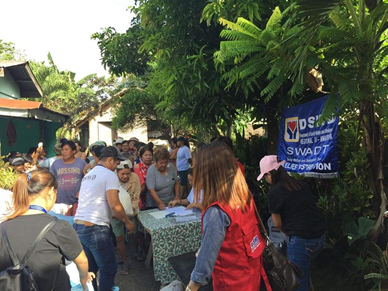 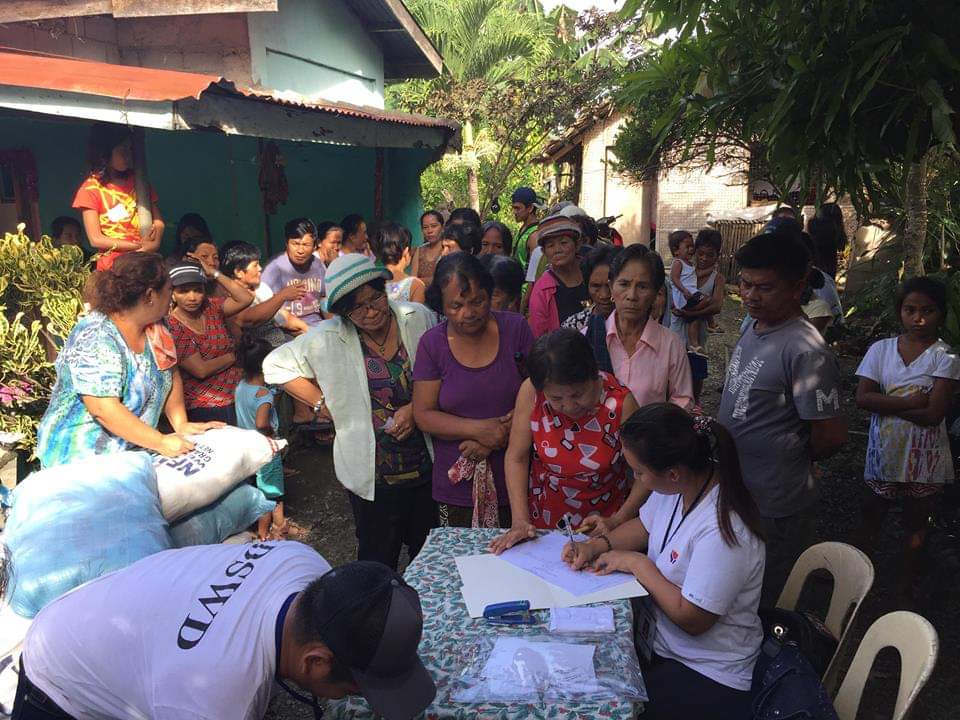 Relief Distribution in Brgy. Salcedo, Bansud, Oriental Mindoro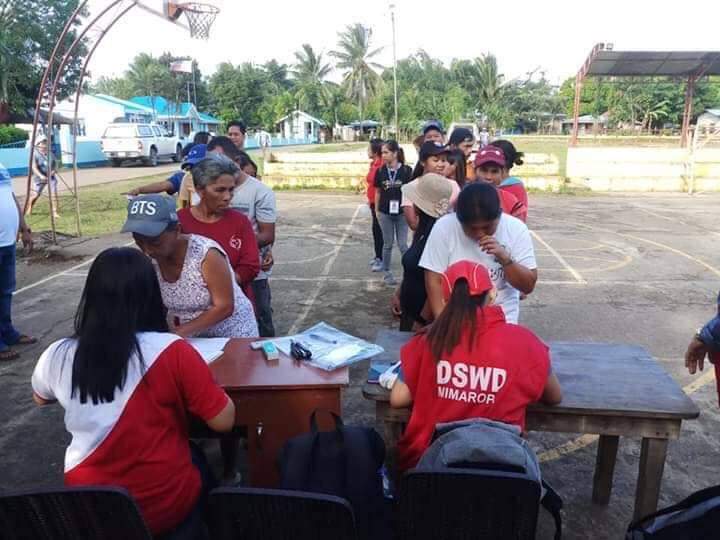 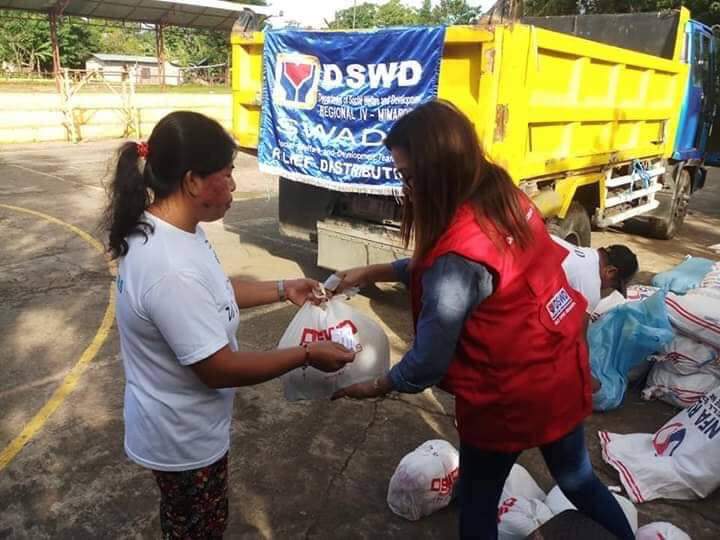 Relief Distribution in Brgy. Rosacara, Bansud, Oriental Mindoro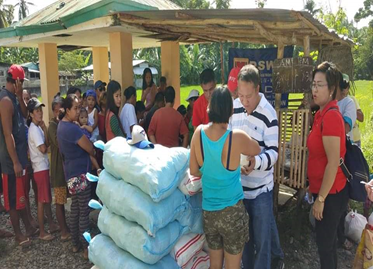 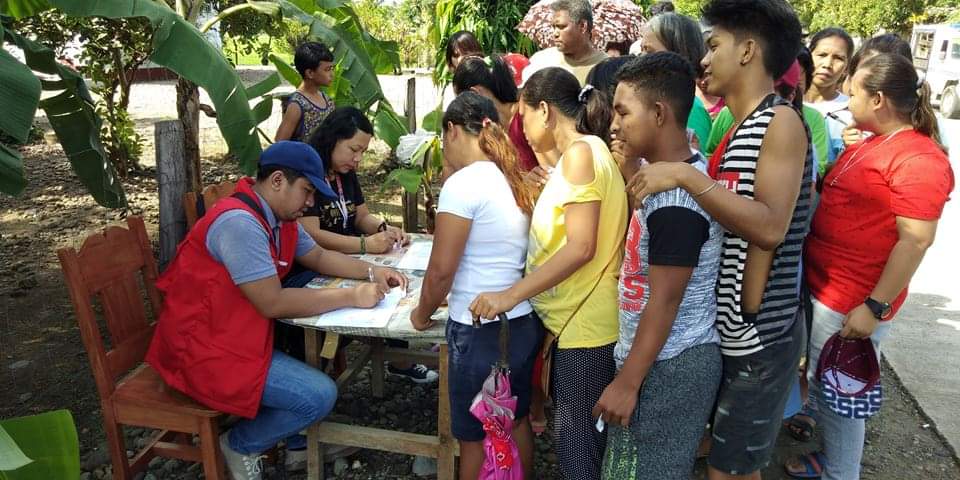 Relief Distribution in Brgy. Sumagui, Bansud, Oriental Mindoro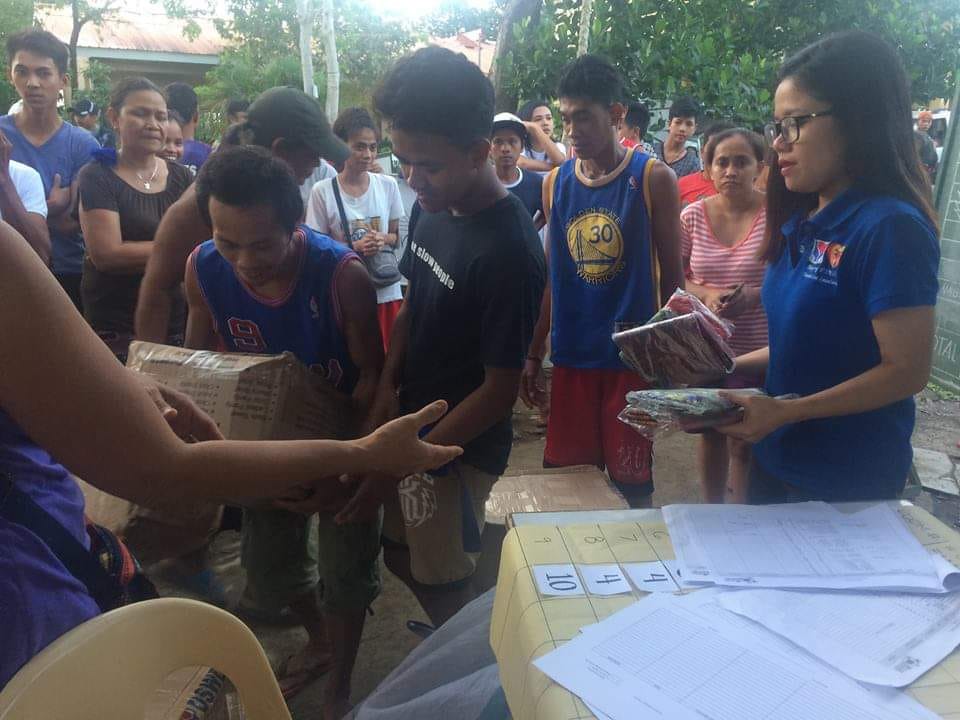 Distribution of 61 DSWD family kits and malong to the IDPs of Brgys. Maynonong and Naga at Naga National High School, Tiwi, Albay (03 January 2019)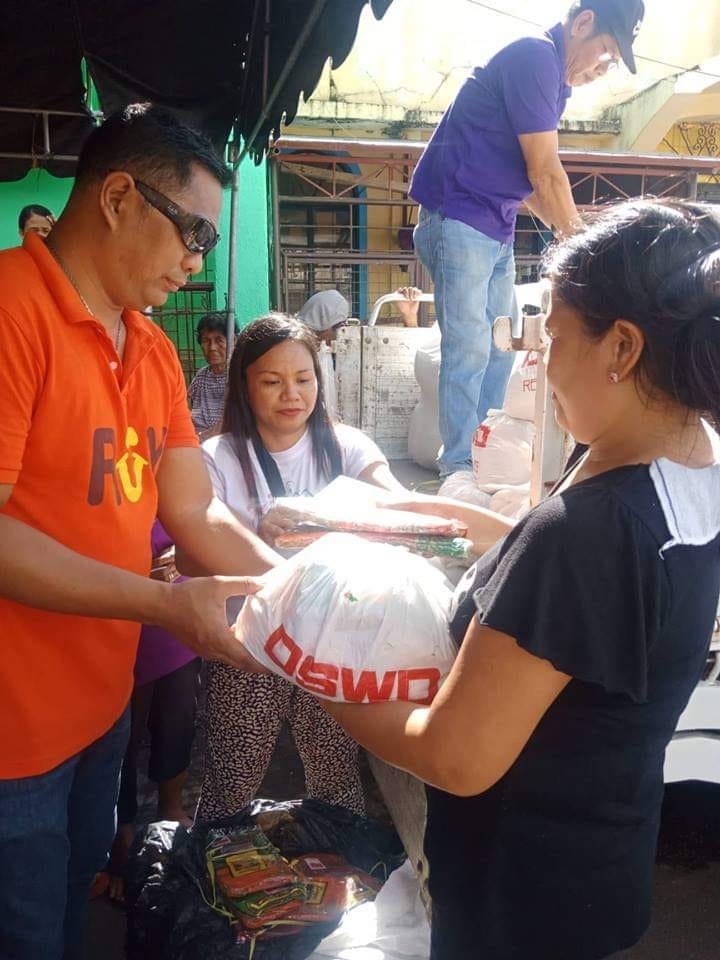 DSWD-Field Office V distributed family food packs (FFPs) in Brgy. Sta. Clara, Buhi, Camarines Sur (02 January 2019)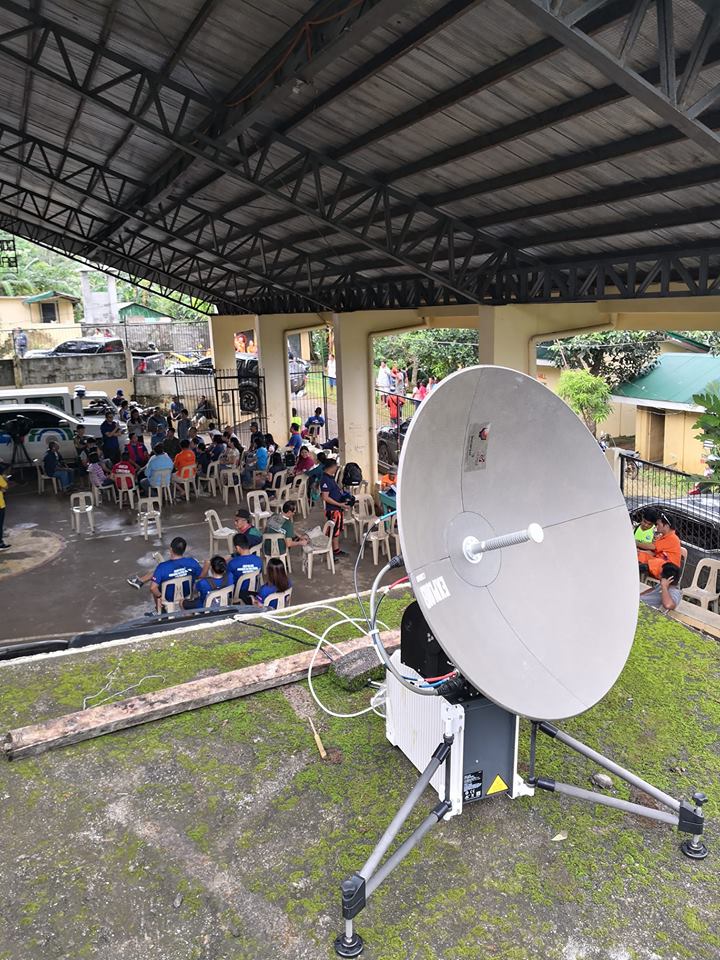 DSWD-Field Office V deployed its Regional Emergency Telecommunication Equipment in Patitinan, Sagnay, Camarines Sur to transmit updates useful to different government agencies for their immediate action (01 January 2019)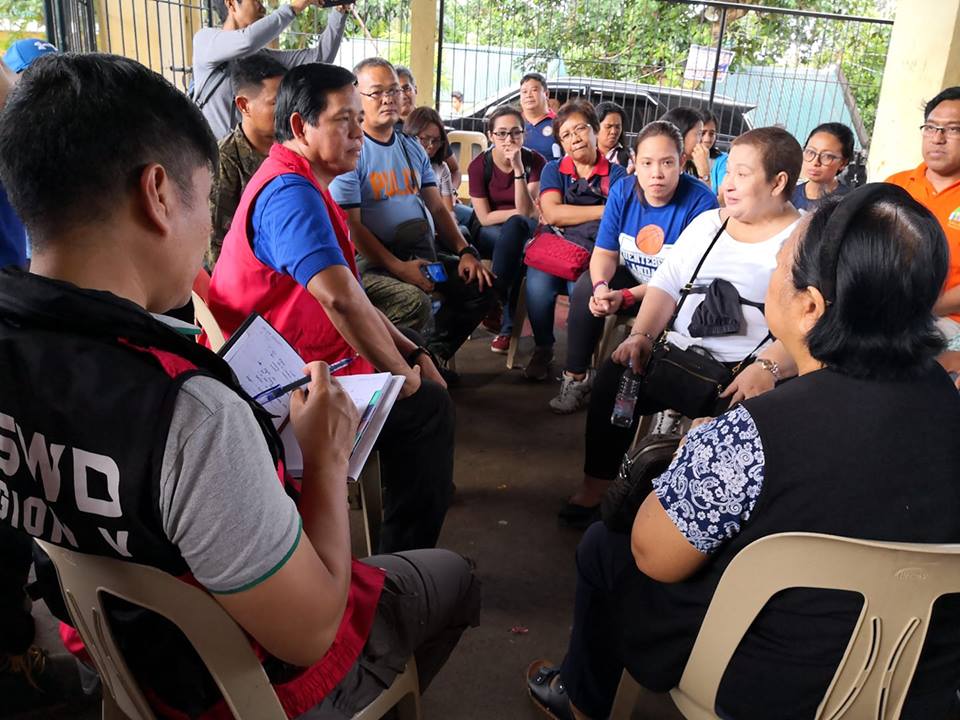 DSWD Sec. Rolando Bautista visited Patitinan, Sagnay in Camarines Sur to meet with key officials and coordinate DSWD relief efforts to the most affected families in the said village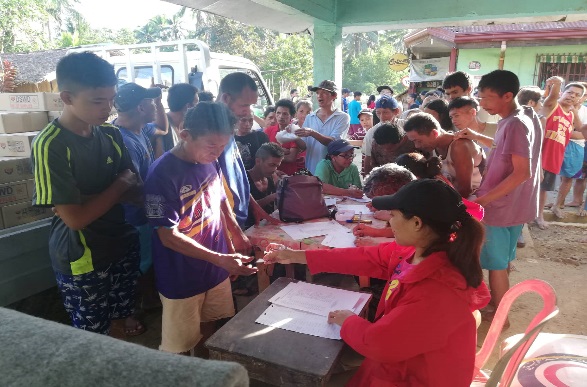 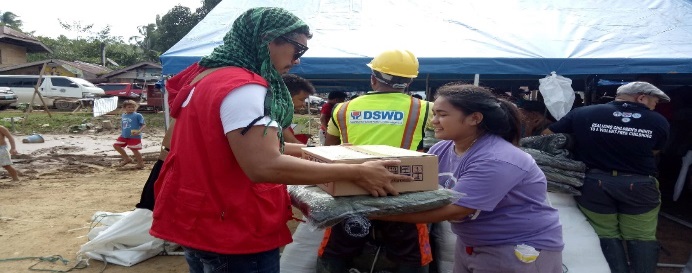 DSWD-FO VIII conducted relief distribution in Lope De Vega; a total of 893 families in three (3) Barangays (Bayho, Bonifacio and Lower Caynaga) were provided with FFPs (03 January 2019)DSWD-FO VIII conducted relief distribution in Lope De Vega; a total of 893 families in three (3) Barangays (Bayho, Bonifacio and Lower Caynaga) were provided with FFPs (03 January 2019)